Уважаемые родители!В весенние теплые дни большую часть свободного времени дети проводят на улице, в том числе катаясь на велосипедах, средствах индивидуальной мобильности, на мопедах, скутерах и мотоциклах.В весенне-летний период наблюдается всплеск аварийности с участием мототранспорта. По весне, когда отдельные категории участников дорожного движения подзабыли простые правила поведения на улице, случается наибольшее количество досадных и опасных дорожных происшествий между автомобилистами и мотоциклистами.Дорожные происшествия с участием мотоциклистов, как правило, характеризуются высокой тяжестью последствий, а зачастую и вовсе заканчиваются летальным исходом.С начала этого года сотрудники Госавтоинспекции по Забайкальскому краю выявили 50 несовершеннолетних водителей мототранспорта, которым не исполнилось и 16 лет. Они не проходили обучение в автошколе, не сдавали экзамены в Госавтоинспекции, а значит права управлять транспортом у них тоже нет. Кроме этого, в мае на дорогах Забайкальского края уже произошли ДТП с участием несовершеннолетних водителей мототранспорта.Отдел образования и молодежной политики обращают внимание взрослых на необходимость контролировать своих детей и исключить возможность их доступа к ключам мототранспорта, запретить несовершеннолетним управлять скутерами без соответствующего на то права и навыков вождения. Проведение досуга детей не должно оставаться без внимания взрослых, только родители несут ответственность за их воспитание, безопасность, здоровье и жизнь.Сотрудники Госавтоинспекции по Забайкальскому краю указывают на то, что, управляя мопедом, скутером или мотоциклом юные водители часто не задумываются о своей безопасности. Более того – не всегда помнят об этом и их родители, которые не принимают во внимание возраст детей и наличие навыков управления транспортным средством, и совершают необдуманные покупки для ребенка. Зачастую родители не осознают, что последствия от такого подарка могут быть самыми печальными.Родителям и законным представителям несовершеннолетних необходимо помнить, что за вред, причиненный несовершеннолетним, не достигшим 14 лет, отвечают его родители или опекуны. Несовершеннолетние в возрасте от 14 до 18 лет самостоятельно несут ответственность за причиненный вред на общих основаниях. В случае, когда у несовершеннолетнего в возрасте от 14 до 18 лет нет доходов или иного имущества, достаточных для возмещения вреда, вред возмещают полностью или в недостающей части его родителями (усыновителями) или попечителем.Кроме того, родители (законные представители) несовершеннолетних могут быть привлечены к административной ответственности по статье 5.35 КоАП РФ за неисполнение родителями или иными законными представителями несовершеннолетних обязанностей по содержанию и воспитанию несовершеннолетних.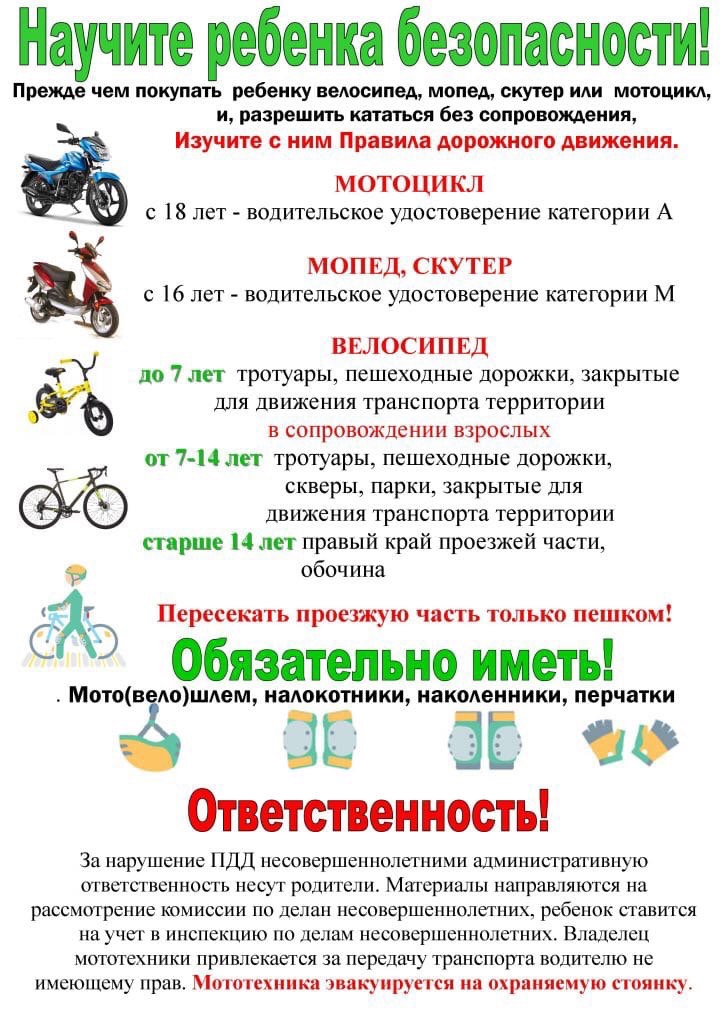 